Интегрированный урок алгебры и информатики.Тема:«Преобразование дробно-рациональных выражений. Вставка формул в документ»                Учитель математики                          высшей квалификационной категории                             Романова И.С. Тема:      Преобразование дробно-рациональных выражений.Цель: повторить и закрепить свойства действий с дробями и           сформировать способность к их использованию для рационализации                                                                                             вычислений.Задачи: 1.Образовательные - повторение и обобщение материала темы,                                                                 контроль усвоения знаний и умений.               2.Развивающие – развитие математического и общего кругозора,                                            мышления и речи, внимания и памяти.              3. Воспитательные – воспитание интереса к математике посредством                                                  использования современных компьютерных                                                   технологий, умения общаться и памяти.Ход урока:  1.  Проверка домашней работы.                      2. Фронтальный опрос;а) Что называется дробью?    ( Дробью называется выражение вида а/в, где буквами обозначены числовые выражения или выражения, содержащие переменные. Выражение а называется числителем, а выражение в называется знаменателем дроби.)Историческая справка: Обозначение дроби в виде а/в впервые встречается в сочинении итальянского учёного Фибоначчи (он же Леонардо Пизанский) в 1202 году. Широкое распространение эта запись получила начиная с XVІ в, после введения так называемой буквенной символики. Тогда же получила распространение и современная форма записи действий с алгебраическими дробями. Основная заслуга в этом принадлежит французскому учёному  XVІ в. Франсуа Виету.Свойства дробей.Основное свойство дроби. (Если числитель и знаменатель дроби умножить на одно и тоже выражение, то получится тождественно равная ей дробь.)Сложение и вычитание дробей с разными знаменателями.(Для сложения или вычитания дробей с разными знаменателями дроби приводят к общему знаменателю и затем выполняют преобразования по правилам сложения и вычитания дробей с одинаковыми знаменателями.)Умножение дробей.(Чтобы выполнить умножение дробей, нужно перемножить их числители и знаменатели отдельно, и первое произведение записать числителем, а второе знаменателем дроби.)Возведение дроби в степень.(Чтобы возвести дробь в степень, нужно возвести в эту степень числитель и знаменатель дроби, и первый результат записать в числитель, а второй  - в знаменатель дроби.)Деление дробей.(Чтобы разделить дробь на дробь нужно первую дробь умножить на дробь, обратную второй.)Устная работа: 1. При каких значениях переменной дробь не имеет смысл          (Дробь не имеет смысла, если знаменатель дроби равен нулю. х≠-9, х≠9, вторая дробь имеет смысл при любых значениях х.)2. При каких значениях Y значение дроби равно нулю  а);    б)   ?   (Дробь равна нулю, если числитель дроби равен нулю  а) у=0,у=9    б) у=0; у=-2)3. Сократить дробь   а);       б) ?    (    а )      ; б)    )Практическая часть урока       У доски выполняется № 124 (в)  (самостоятельно). Затем проектируется решённое задание .Решение1)  2)  3) С классом выполняется задание:Построить график функции:      у =Работа по карточкам на местах.(Проверяется задание , которое выполнялось самостоятельно, карточки собираются и переходим к следующему этапу урока)Любую дробь можно представить в виде суммы двух дробей. Используя данное свойство выполнить задание:1.Представить дробь    в виде суммы двух дробей.У доски самостоятельно выполняется задание:2. Указать целочисленные значения функции   у= (Преобразуется функция,  методом деления многочлена на многочлен, выделяя целую часть, и получается функция вида у=х-2-. Данная функция принимает целочисленные значения, если знаменатель дроби принимает следующие значения  (х-2)Є{-3;-1;1;3}, выполняя вычисления находим , что         х Є{1;-1;3;5}. Подставляя найденные значения в функцию находим, что                  у Є{3; -1;-1;3}. Ответ (1;3); (-1;-1);(3;-1) ; (5;3).)На местах некоторые учащиеся выполняют работу по карточкам.5. Информатика : Вставка формул в документ.Закон Ома    I=6. Закрепление материала.Выполняется разноуровневый тест.                                                       Тест (А)Вычислить:  а) 1/3;          б)2/3;              в)3/4.2. Найти область определения функции:    у = -      а)  х≠-5;  х≠0           б)  х≠5;  х≠0     в)    х≠25;  х≠0       3. Сократить дробь:                       а)   ;          б)  ;      в)        4.  Представить в виде дроби выражение:             а)  ;          б);       в)     5. Решить уравнение:              а)    1,5;           б)    2,5;         в)  -1,5                                                         Тест (Б)  1. Вычислить:            а) 18;          б)  -20;     в)   36   2. Представить дробь в виде суммы двух дробей:                                               а) ;       б)  ;    в)               3. Сократить дробь:          а)  ;          б)  ;        в)       4. Найти целые значения функции:    у = 2n -3 +        а) -4; -1;0;1;3;4;5;8.     б) -3;1;0;4;6.      в)  8;6;4;0;-1;-2  5.Решить уравнение:         а) 0,5;      б)-0,5;   в)  2Разноуровневое домашнее задание.  (А)  134 (а,г), 141 (а,в), 144                                                              (Б)  161 (г), 163, 1647. Занимательная математика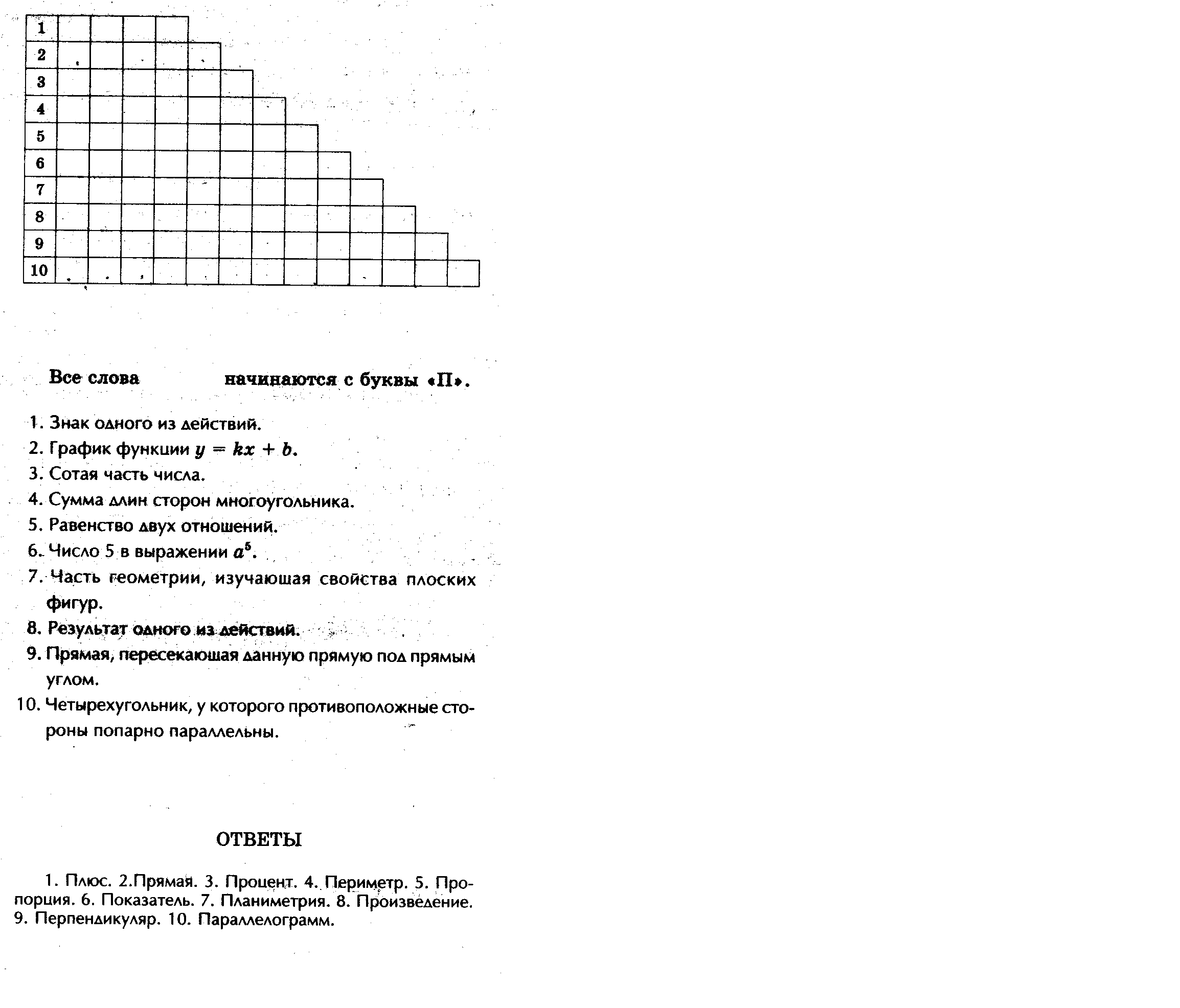 Карточка №1 .   Упростить выражение :       ( Карточка №2 .  Упростить выражение :       (2х+1-Карточка №3 .  Упростить выражение :  (-Карточка №1 .    Найти значения  а и в        Карточка №2 .  Найти целочисленные значения дроби:    Карточка №3 .  Найти целочисленные значения дроби:    Список использованной литературы:1. Макарычев Ю.Н, Феоктистов И.Е.. Алгебра.8 класс.- М.:«Мнемозина»,20102.Макарычев Ю.Н. Уроки алгебры в 8 классе.- М.:«Просвещение»,20103. Феоктистов И.Е... Дидактические материалы для 8 класса..-М.:« Мнемозина»,2010Семенко Е.А. Технология разноуровневого обобщающего повторения по математике .- «Просвещение -Юг»,2008 год